Веселая азбукаПедагоги:Махнева Мария СергеевнаЭлектронная почта – mahneva-maria@yandex.ruСахарова Наталья Викторовна Электронная почта – nsah4rova@yandex.ruЦель Программы – обучения чтению дошкольников в возрасте с 3 до 7 лет.Задачи программы:Овладение умением работать с полным составом звуков и букв русского языка.Обучение дошкольников аналитико-синтетическому слиянию слоговых сочетаний – чтению.Применение полученных знаний, умений и навыков в познавательной деятельности.Воспитание культуры общения, которая способствует умению излагать свои мысли, чувства, переживания.Программа предназначена для детей 3 – 7 лет.Срок реализации данной программы рассчитан на четыре года обучения.Младшая и средняя группаВ конце 2 года обучения на Веселой азбуке ребёнок знает и умеет:-  Определять место звука в слове: в начале, середине, в конце.-  Гласные буквы русского алфавита. - Понимать и использовать в речи термины «звук», «буква».-  Вслушиваться в звучание слова, узнавать и называть заданные звуки.- Использовать условное обозначение звуков: гласные - красный квадрат, твёрдые согласные – синий квадрат.-  Рисуем, обводим печатные буквы, используя образец.-  Пользоваться графическим обозначением звуков при написании слов.-  Писать пройденные буквы печатно. 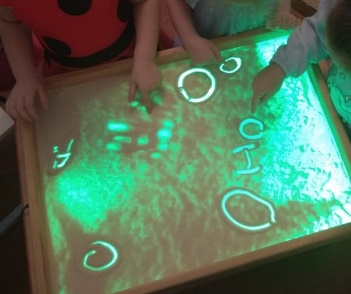 - Понимать и выполнять учебную задачу. - Применять навык самоконтроля и самооценки.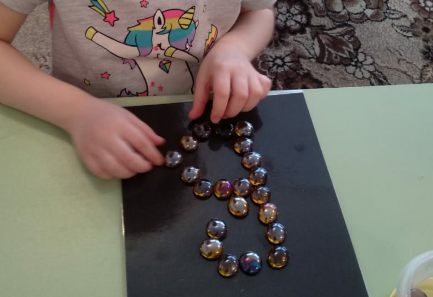 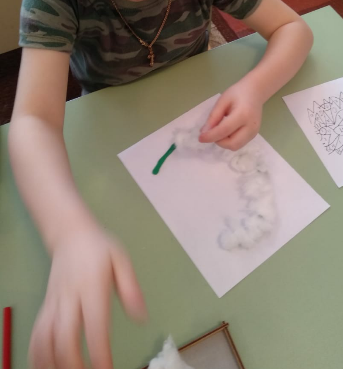 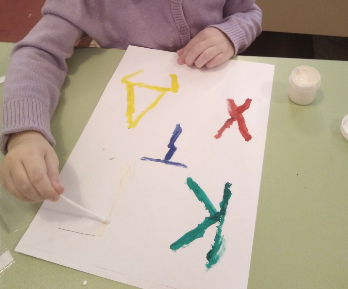 Старшая группаВ конце 3 года обучения на Веселой азбуке ребёнок знает и умеет:-  Определять место звука в слове: в начале, середине, в конце.-  Пройденные буквы русского алфавита.- Понимать и использовать в речи термины «звук», «буква».-  Вслушиваться в звучание слова, узнавать и называть заданные звуки.- Использовать условное обозначение звуков: гласные - красный квадрат, твёрдые согласные – синий квадрат, мягкие согласные – зеленый квадрат.-  Пишем печатные буквы, короткие слова.-  Пользоваться графическим обозначением звуков при написании слов.-  Звуко-буквенный анализ слов.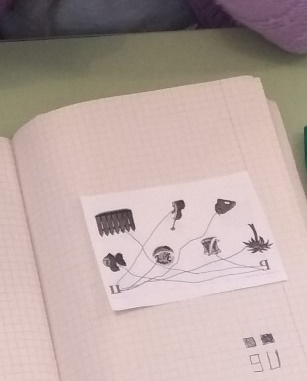 - Чтение коротких слов.- Понимать и выполнять учебную задачу.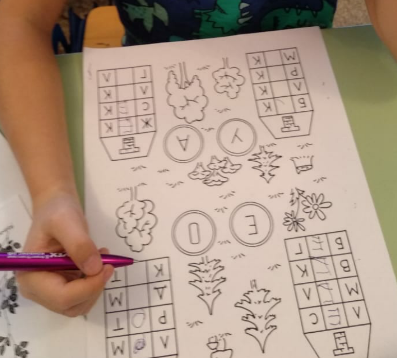 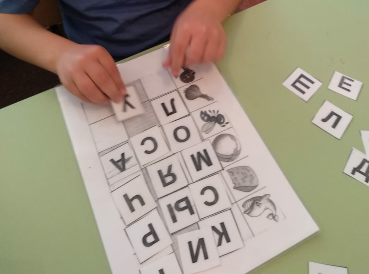 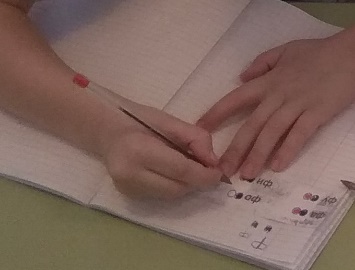 Подготовительная группаВ конце 4 года обучения на Веселой азбуке ребёнок знает и умеет:-  Выполнять звуко-буквенный анализ слов, деление слов на слоги.-  Пройденные буквы русского алфавита.- Понимать и использовать в речи термины «звук», «буква».-  Вслушиваться в звучание слова, узнавать и называть заданные звуки.- Использовать условное обозначение звуков: гласные - красный квадрат, твёрдые согласные – синий квадрат, мягкие согласные – зеленый квадрат.-  Пишем печатные буквы, слова.-  Пользоваться графическим обозначением звуков при написании слов.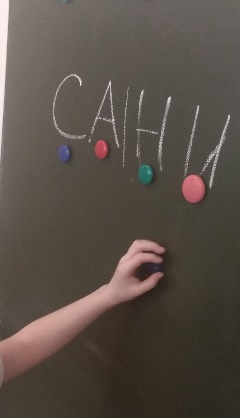 - Прочтение и написание слов.- Понимать и выполнять учебную задачу.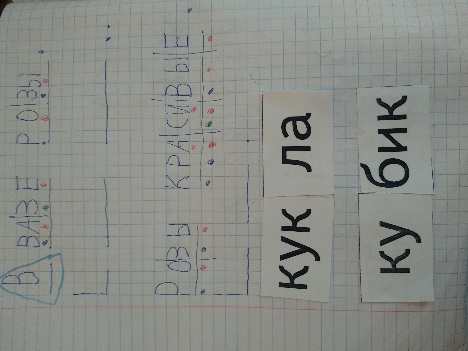 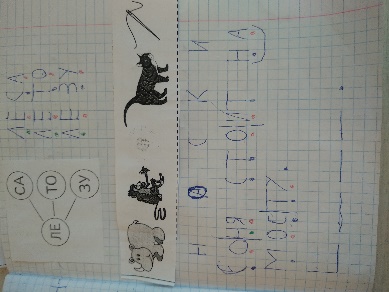 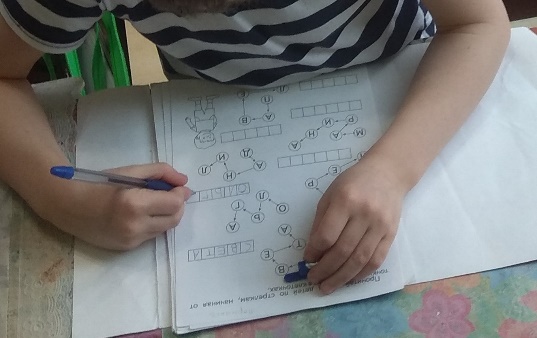 